First Name of Application CV No 1621578Whatsapp Mobile: +971504753686 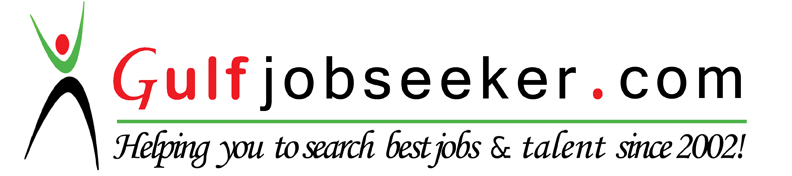 To get contact details of this candidate Purchase our CV Database Access on this link.http://www.gulfjobseeker.com/employer/services/buycvdatabase.php Interviewing and Selecting Skills (ISS)Group Training Techniques (GTT)Certified Departmental Training Coordinator (On Job Training)MED Program CertifiedDestination Leadership CertifiedIntermediate Food Hygiene Zodiac Managing People Performance HACCP Awareness ProgramPresentation Public speaking Skills.FBM, Fidelio, Micros System, MS Office (Word & Excel), Internet and E-mail applicationsEnglish, Arabic, Hindi and MalayalamNationality: Indian 	                 Date of Birth: 02 May 1967                     Marital Status: MarriedQualified professional with 13 years in Gulf with proven expertise in Hospitality Industry, Procurement, Inventory Control, Storekeeping, Administration, Vendor and Client Relationship in reputed Five Star and Four Star Hotel Properties. Career record of achieving set goals within parameters of cost, quality, profitability and effective resource utilisation. A dedicated team player, who can bring to your business: additional professionalism, passion, productive ideas, enthusiasm and out of the box thinking packed with practical work experience. Dynamic and flexible personality with excellent inter personal, communication, material management, administration and analytical skills.CAREER PROGRESSIONThe Cove Rotana Resort – Ras Al Khaimah              Materials Manager2014 August to till DateHili Rayhaan Rotana Hotel Al Ain (Pre-Opening Team)Materials Manager2013 June – 2014 AugustAl Manshar Rotana Hotel - KuwaitMaterials Manager2011 – 2013 June Arjaan by Rotana   Dubai (Pre- Opening Team)Materials Officer  2007 -2011 AprilAl Bustan Rotana Hotel     Buyer,  Food & Beverage Store Keeper, Engineering Store Keeper                                                                                                                                                                                                                                                                                                                                                   2002-2007                                                                                                                                                                                          International Rotana Abu DhabiOrder taker cum Cashier 1995-2000Hilton Al AinAssistant Store Keeper.1991-1995ACHIEVEMENTCurrently working as Director of Materials with The Cove Rotana Resort – Ras Al KhaimahSuccessfully completed Pre-Opening of Hili Rayhaan Rotana Al Ain. Worked in Al Manshar Rotana Hotel Kuwait as Materials manager for two years.Successfully completed Pre-Opening of Arjaan Dubai. Independently handled the Purchasing Department of Arjaan Dubai 1st February 2007 to 2011April.HACCP Certified Team Member.AREAS OF EXPERTISECollaborated with management to develop and implement materials policies and procedures as per Hotel standard.Hired, trained motivated and reviewed the overall performance of the materials department staff.Handle product sourcing, acquiring quotes and negotiating for the best possible price without compromising quality of the material from the suppliers.Source vendors and materials from the market. Follow up processing of orders and deliveries.Responsible for planning, forecasting, budgeting, analyzing and taking approvals for procurement.Conduct market research to improve quality with cost effectively, develop existing product range and supplier base. Plan for upcoming goods, preventive measures and stock control.Conducting analysis-survey to secure the best price from the market and which set targets of procurement. Compare quotations with specifications and delivery with suppliers.Coordinate between vendors to process their time payments.Keep stock levels and replenish stock as and when required. Maintain stocks at central stores and movement of required stocks to various outlets & departments for smooth function ongoing projects. Actively monitor and follow up with suppliers.Perform follow up on consignments with respect to delivery schedule and advise stores.Supervise stores and doing administration works for the department.Monitoring store areas are up to HACCP standard and suppliers are HACCP certified. EDUCATIONBachelor in Business Administration June 2014 June 2014Bachelor of ArtsUniversity of Calicut, India1987-19891987-1989Pre - Degree1985-19871985-1987SSLC19851985TRAININGSTRAININGSPC SKILLSLANGUAGEPERSONAL DETAILS